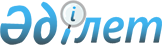 2014 жылға арналған жер беті көздерінің су ресурстарын пайдаланғаны үшін төлем ставкалары туралы
					
			Күшін жойған
			
			
		
					Солтүстік Қазақстан облыстық мәслихатының 2013 жылғы 28 желтоқсандағы N 23/5 шешімі. Солтүстік Қазақстан облысының Әділет департаментінде 2014 жылғы 24 қаңтарда N 2514 болып тіркелді. Күші жойылды (Солтүстік Қазақстан облысы мәслихатының 06.01.2015 N 2.1-11/05 хаты)     Ескерту. Күші жойылды (Солтүстік Қазақстан облысы мәслихатының 06.01.2015 N 2.1-11/05 хаты).



      «Салық және бюджетке төленетін басқа міндетті төлемдер туралы» 2008 жылғы 10 желтоқсандағы Қазақстан Республикасы Кодексінің 487-бабына және 2003 жылғы 9 шілдедегі Қазақстан Республикасы Су Кодексінің 38-бабына, «Қазақстан Республикасындағы жергілікті мемлекеттік басқару және өзін-өзі басқару туралы» 2001 жылғы 23 қаңтардағы Қазақстан Республикасы Заңының 6-бабы 5-тармағына сәйкес Солтүстік Қазақстан облыстық мәслихат ШЕШТI:



      1. Солтүстік Қазақстан облысы бойынша жер беті көздерінен Есіл өзені бассейінінен су ресурстарын пайдаланғаны үшін 2014 жылға арналған төлем ставкалары қосымшаға сәйкес бекітілсін.



      2. Осы шешім оны бірінші ресми жариялаған күннен кейін күнтізбелік он күн өткен соң қолданысқа енгізіледі.

 

  Солтүстік Қазақстан облысы бойынша 2014 жылға арналған Есіл бассейнінің жер беті көздерінің су ресурстарын пайдаланғаны үшін төлем ставкаларының мөлшерлері

 
					© 2012. РГП на ПХВ «Институт законодательства и правовой информации Республики Казахстан» Министерства юстиции Республики Казахстан
				      Солтүстік Қазақстан

      облыстық мәслихаттың

      ХХІІІ сессиясының төрағасы

      Солтүстік Қазақстан облыстық

      мәлихаттың хатшысыС. Тимофеев

 

Қ. Едіресов

Солтүстік Қазақстан облыстық 

мәслихаттың ХХІІІ сессиясының

2013 жылғы 28 желтоқсандағы 

№ 23/5 шешіміне қосымша Арнайы су пайдалану түріӨлшем бірлігіБазалық ставка (теңге)2013 жылға арналған базалық ставка (теңге)Инфляция коэффиценті2014 жылға арналған төлем ставкасы (теңге) 5 бағ*6 бағ12345671Тұрмыстық-пайдалану және коммуналдық қызметтер1000 текше м.6189,591,0795,862Жылуэлектр қуатын қоса алғанда өнеркәсіп1000 текше м.169248,191.07265,563Ауыл шаруашылығы1000 текше м.4870,491.0775,424Су көздерінен су жинауды жүзеге асыратын тоған шаруашылығы1000 текше м.4870,491,0775,425Балық шаруашылығы, су көздерінен балық аулайтын тұтынушылар1 тонна122179,161.07191,706Гидроэнергетика1000 кВт/сағ.1724,961,0726,717Су көлігі1000 т.км57,351,077,86